Den Sport-Tec-Katalog gibt’s jetzt auch mobilEuropaweit führender Versandhändler für Physio- und Fitness-Bedarf präsentiert seine neue App für iOS- und Android-Endgeräte mit vielen kundenindividuellen FunktionalitätenOrtsunabhängiger Zugriff per Smartphone und Tablet auf den über 10.000 Artikel umfassenden ShopKomfortables Durchblättern mit Bestellmöglichkeit, Kundenkonto, Merkliste, Online-Paketverfolgung und Rechnungshistorie sowie aktuellen Angeboten und NewsPirmasens, 20. Mai 2019. Den prall gefüllten Katalog stets auch unterwegs digital durchblättern können und das mit vielen nützlichen Funktionalitäten obendrein: Sport-Tec aus Pirmasens stellt sein hochwertiges Angebot mit Artikeln aus dem Physio- und Fitnesssektor für Fachwelt, Wiederverkäufer und Privatpersonen jetzt auch in einer App für iOS- und Android-Endgeräte bereit. Die neue Sport-Tec-App zum intuitiven Einsatz auf Smartphones und Tablets kann ab sofort im GooglePlay Store und im Apple App Store kostenlos heruntergeladen werden. Sie bietet neben dem 376 Seiten zählenden Printkatalog und dem Online-Shop unter https://www.sport-tec.de nun auch den mobilen Zugang zu den über 10.000 verfügbaren Artikeln. Mit nur wenigen Klicks und Wischern können die Kunden sich hierüber völlig ortsunabhängig durchblättern, Produkte suchen und bestellen, ihr Konto mit Merkliste, Online-Paketverfolgung und Rechnungshistorie übersichtlich pflegen sowie sich auf einen Blick über die aktuellen Angebote und News informieren.„Sport-Tec ist europaweit die Nummer Eins unter den Anbietern von Artikeln für den Physio- und Fitnesssektor“, erklärt Manfred Motl, Gründer und geschäftsführender Gesellschafter der Sport-Tec GmbH. „Mit unserer neuen App ergänzen wir die Dialogmöglichkeiten für unsere Kunden um eine komfortable Mobilkomponente. Damit rücken wir noch näher an unsere Kunden, die den Zugang zu Sport-Tec jetzt sozusagen immer auch in der Hosentasche tragen.“Ergänzendes über Sport-TecDie Sport-Tec GmbH gehört zu den europaweit führenden Versandhändlern im Physio- und Fitnesssektor. Das 1995 gegründete Unternehmen beschäftigt am zentralen Firmensitz im westpfälzischen Pirmasens 50 Mitarbeiter. Das Artikelsortiment richtet sich sowohl an Physiotherapie-, Ergotherapie-, Logopädie- und Facharztpraxen, Krankenhäuser und REHA-Kliniken als auch an Wiederverkäufer. Daneben adressiert Sport-Tec themennahe Anbieter wie Sportphysiotherapie, Massage und Wellness sowie fitnessorientierte Endkunden im Heimbereich. Die Bestellungen erfolgen entweder über einen 376 Seiten starken Katalog, die App oder über den Online-Shop unter https://www.sport-tec.de. Rund 80 Prozent der über 10.000 unterschiedlichen Produkte werden im modernen, 6.000 m² großen Hochregallager in Pirmasens durchgehend vorgehalten. Weitere Informationen sind unter https://www.sport-tec.de abrufbar.20190520_sptBegleitendes Bildmaterial: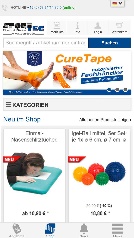 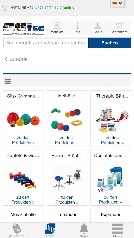 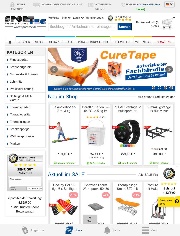 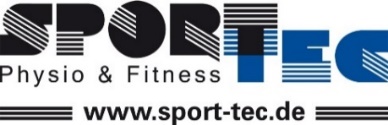 Sport-Tec-App		Sport-Tec-App		Sport-Tec-App		Sport-Tec-LogoStartseite	Produktseite	Tablet-Ansicht[ Download unter https://ars-pr.de/presse/20190520_spt ]Weitere Informationen		Presse-AnsprechpartnerSport-Tec GmbH		ars publicandi GmbHChristian Büffel		Martina OvermannLemberger Straße 255		Schulstraße 28D-66955 Pirmasens		D-66976 RodalbenTelefon: +49 6331 1480-151		Telefon: +49 6331 5543-13Telefax: +49 6331 1480-225		Telefax: +49 6331 5543-43c.bueffel@sport-tec.de		MOvermann@ars-pr.dehttps://www.sport-tec.de 		https://ars-pr.de